Филиал Муниципального автономного общеобразовательного учреждения «Прииртышская средняя общеобразовательная школа» - «Полуяновская средняя общеобразовательная школа»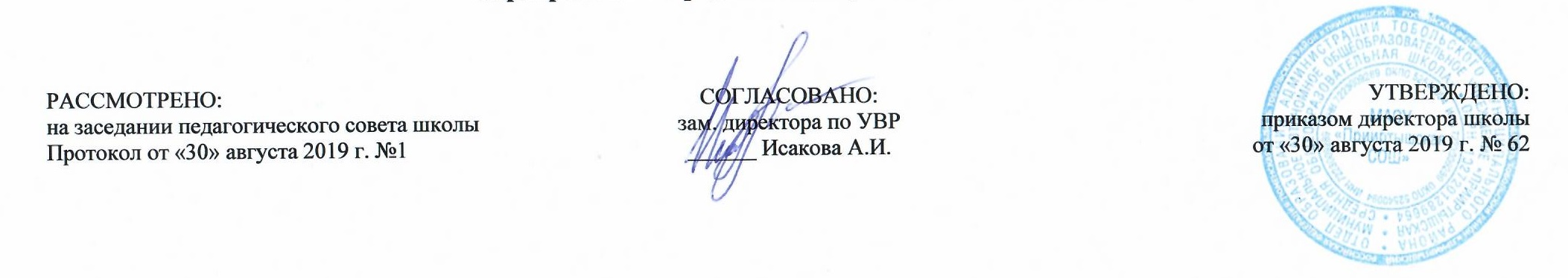 РАБОЧАЯ ПРОГРАММА по литературному чтениюдля 1 классана 2019-2020 учебный годПланирование составлено в соответствии 	ФГОС НОО	Составитель программы: Комкова Ирина Витальевна,учитель начальных классоввысшей квалификационной категории.                                                                                                              д. Полуянова2019 годПланируемые результаты освоения учебного предмета «Литературное чтение»Содержание предмета «Литературное чтение»Обучение грамоте и развитию речи (92 часа)В обучении грамоте выделяются три периода: подготовительный, букварный (основной) и послебукварный.Обучение грамоте осуществляется звуковым аналитико-синтетическим методом, слагается из двух взаимосвязанных процессов: 1) обучение первоначальному чтению и 2) обучение письму — и закрепляется работой по развитию речи на основных ее уровнях: звук (звуковая культура), слово (словарная работа), предложение, связное высказывание (текст).Добукварный (подготовительный) период (16 часов)О речи (устной и письменной). Общее представление о языке.Предложение и слово. Членение речи на предложения, предложения на слова, слова на слоги с использованием графических схем.Слог, ударение. Деление слов на слоги; ударение в словах (выделение голосом, длительное и более сильное произнесение одного из слогов в слове), определение количества слогов в слове.Звуки и буквы. Представление о звуке, различение на слух и при произношении гласных и согласных (твердых и мягких, глухих и звонких) звуков: отсутствие или наличие преграды в полости рта, наличие или отсутствие голоса, слогообразующая роль гласных.Выделение в словах отдельных звуков (гласных и согласных), звуко-слоговой анализ слов (установление количества звуков в слове, их характера, последовательности), выделение ударных слогов, соотнесение слышимого и произносимо го слова со схемой-моделью, отражающей его звуко-слоговую структуру.Самостоятельный подбор слов с заданным звуком, нахождение соответствий между произносимыми (а впоследствии и читаемыми) словами и предъявленными звуко-слоговыми схемами-моделями.Знакомство с буквами пяти гласных звуков а, о, и, ы, у, узнавание букв по их характерным признакам (изолированно и в составе слова, в различных позициях), правильное соотнесение звуков и букв.Букварный (основной) период (56 часов)Согласные и гласные звуки и буквы, ознакомление со способами обозначения твердости и мягкости согласных.Чтение слогов-«слияний» с ориентировкой на гласную букву, чтение слогов с изученными буквами.Составление из букв и слогов разрезной азбуки или печатание слов (после предварительного звуко-слогового анализа, а затем и без него), их чтение.Постепенное обучение осознанному, правильному и плав ному слоговому чтению вслух отдельных слов, коротких предложений и небольших текстов, доступных детям по со держанию, на основе правильного и относительно быстрого узнавания букв, определения ориентиров в читаемом слове, места ударения в нем.Знакомство с правилами гигиены чтения.Умение читать отдельные слова орфографически, т.е. так, как они пишутся, и так, как они произносятся, т. е. орфоэпически.Послебукварный (заключительный) период (20 часов)    Круг произведений для чтения. В круг чтения детей входят произведения отечественных и зарубежных писателей, составляющие золотой фонд литературы, произведения устного народного творчества, стихи, рассказы, сказки современных писателей.Все произведения в учебных книгах сгруппированы по жанрово-тематическому принципу. Главные темы отражают наиболее важные и интересные для данного возраста детей стороны их жизни и окружающего мира.Литературное чтение (40 часов)Жили-были буквы.  (7 часов)Стихи, рассказы и сказки, написанные В. Данько, И. Токмаковой, С. Черным, Ф. Кривиным, Т. Собакиным.Сказки, загадки, небылицы.  (6 часов)Произведения устного народного творчества: песенки, загадки, потешки, небылицы и сказки. Отрывки из сказок А. Пушкина. Потешки, песенки из зарубежного фольклора.Апрель, апрель! Звенит капель. (4 часа)Стихи А. Майкова, А. Плещеева, С. Маршака, И. Токмаковой, Т. Белозерова, Е. Трутневой, В. Берестова, В. Лунина о русской природе.И в шутку и всерьез. (6 часов)Произведения Н. Артюховой, О. Григорьева, И. Токмаковой, М. Пляцковского, К. Чуковского, Г. Кружкова, И. Пивоваровой.Я и мои друзья.  (8 часов)Рассказы и стихи, написанные Ю. Ермолаевым, Е. Благининой, В. Орловым, С. Михалковым, Р. Сефом, Ю. Энтиным,   В.   Берестовым,  А.   Барто,   С.  Маршаком,  Я.  Акимом.О братьях наших меньших. (9 часов) С. Михалков «Трезор», Р. Сеф «Кто любит собак...», В. Осеева «Собака яростно лаяла»,                И. Токмакова «Купите собаку». С. Михалков «Важный совет»,   М. Пляцковский «Цап Царапыч». Г. Сапгир «Кошка», В. Берестов «Лягушата». В. Лунин «Никого не обижай»,     Д. Хармс «Храбрый ёж». Н. Сладков «Лисица и ёж», Из старинных книг.Тематическое планирование предметаУченик научитсяУченик получит возможность научитьсяотличать текст от набора предложений, записанных как текст;осмысленно, правильно читать целыми словами;отвечать на вопросы учителя по содержанию прочитанного;подробно пересказывать текст;составлять устный рассказ по картинке; называть звуки, из которых состоит слово (гласные – ударный, безударные; согласные – звонкие, глухие, парные и непарные, твёрдые, мягкие, парные и непарные); не смешивать понятия «звук» и «буква»; делить слово на слоги, ставить ударение;определять роль гласных букв, стоящих после букв, обозначающих согласные звуки, парные по мягкости (обозначение гласного звука и указание на твёрдость или мягкость согласного звука);обозначать мягкость согласных звуков на письме; определять количество букв и звуков в слове;писать большую букву в начале предложения, в именах и фамилиях;ставить пунктуационные знаки конца предложения; списывать с печатного образца и писать под диктовку слова и небольшие предложения, используя правильные начертания букв, соединения;находить корень в группе доступных однокоренных слов.принимать общие цели изучения темы, представленные на шмуцтитулах, обсуждать их совместно с учителем;понимать учебную задачу урока, воспроизводить её в ходе урока по просьбе и под руководством учителя.самостоятельно работать с учебником литературного чтения как источником информации; находить заданное произведение разными способами;выделять в тексте основные части; определять микротемы, создавать устные словесные иллюстрации на основе выделенной микротемы;группировать тексты по заданному основанию (по теме, главной мысли, героям);сравнивать разные тексты (по теме, главной мысли, героям).задавать уточняющие вопросы на основе образца;принимать участие в коллективной работе (распределять роли, договариваться, не конфликтовать, искать пути выхода из конфликтной ситуации, знать и употреблять вежливые            слова). № п/пОсновные разделы, темыКоличество часовОбучение грамоте (чтение)92 1.Добукварный (подготовительный) период16«Азбука» - первая учебная книга. Речь устная и письменная.1Предложение.1Предложение и слово.1Слово и слог.1Слог. Ударение.1Звуки в окружающем мире.1Гласные и согласные звуки.1Как образуется слог? Слияние.1Слияние. Повторение и закрепление.1Повторение и закрепление.1«Азбука». 1Гласный звук и буква А.1Гласный звук и буква О.1Гласный звук и буква И.1Гласный звук и буква ы.1Гласный звук и буква У.12.Букварный (основной) период.56Труд кормит, а лень портит. Согласные звуки [н], [н’], буквы Н, н.1Согласные звуки [н], [н’], буквы Н, н.1Старый друг лучше новых двух. Согласные звуки [с], [с’], буквы С, с. 1Согласные звуки [с], [с’], буквы С, с.1Каков мастер, такова и работа. Согласные звуки [к], [к’], буквы К, к.1Согласные звуки [к], [к’], буквы К, к.1А.С.Пушкин. Отрывки. Согласные звуки [т], [т,], буквы Т, т.1Согласные звуки [т], [т], буквы Т, т.1К.И.Чуковский. Согласные звуки [л], [л], буквы Л, л.1Согласные звуки [л], [л], буквы Л, л.1А.С.Пушкин. Согласные звуки [р], [р’], буквы Р, р. 1Согласные звуки [р], [р’], буквы Р, р.1Век живи — век учись. Согласные звуки [в], [в’], буквы В, в.1Согласные звуки [в], [в’], буквы В, в.1Русская народная сказка.  Гласные буквы Е, е. 1Гласные буквы Е, е. 1Красуйся, град Петров! Согласные звуки [п], [п’], буквы П, п.1Согласные звуки [п], [п’], буквы П, п. 1Москва — столица России. Согласные звуки [м], [м’], буквы М, м.1Согласные звуки [м], [м’], буквы М, м.1О братьях наших меньших. Согласные звуки [з], [з’], буквы З, з.1 Сопоставление слогов и слов с буквами з и с.1А.С.Пушкин «Сказка о царе Салтане». Согласные звуки [б], [б’], буквы Б, б.1Согласные звуки [б], [б’], буквы Б, б. 1Согласные звуки [б], [б’], буквы Б, б.1Согласные звуки [д], [д’], буквы Д, д.Терпенье и труд всё перетрут.1Сопоставление слогов и слов с буквами д и т.1Россия — Родина моя. Гласные буквы Я, я.1Россия — Родина моя. Гласные буквы Я, я.1Гласные буквы Я, я. Чтение слов с буквой я, чтение предложений и коротких текстов.1Не делай другим того, чего себе не пожелаешь. Согласные [г], [г’], буквы Г, г.1Согласные звуки [г], [г’], буквы Г, г. Сопоставление слогов и слов с буквами г и к.1Делу время, а потехе час. Мягкий согласный звук [ч’], буквы Ч, ч.1Буквы Ч, ч. Чтение слов с новой буквой, чтение предложений и коротких текстов.1Красна птица опереньем, а человек уменьем. Буква ь — показатель мягкости предшествующих согласных звуков.1Обозначение буквой ь мягкости согласных на конце и в середине слова.1Мало уметь читать, надо уметь думать. Твёрдый согласный звук [ш], буквы Ш, ш. Сочетание ши.1Буквы Ш, ш.  Чтение слов с новой буквой, чтение предложений и коротких текстов.1Кто дружбой дорожит, там враги дрожат. Твёрдый согласный звук [ж], буквы Ж, ж.1Твёрдый согласный звук [ж], буквы Ж, ж. Сопоставление звуков [ж] и [ш].1Люби всё живое. Гласные буквы Ё, ё.1Буква ё —показатель мягкости предшествующего согласного звука в слоге-слиянии.1Жить — Родине служить. Звук [j’], буквы Й, й.1Без труда хлеб не родится никогда. Согласные звуки [х], [х’], буквы Х, х.1Буквы Х, х. Чтение слов с новой буквой, чтение предложений и коротких текстов.1Согласные звуки [х], [х’], буквы Х, х.1С.Я.Маршак «Сказка о глупом мышонке». Гласные буквы Ю, ю.1Гласные буквы Ю, ю.1Делу время, потехе час. Твёрдый согласный звук [ц], буквы Ц, ц.1Твёрдый согласный звук [ц], буквы Ц, ц.1Как человек научился летать. Гласный звук [э], буквы Э, э.1Гласный звук [э], буквы Э, э.1Русская народная сказка «По щучьему велению». Мягкий глухой согласный звук [щ’]. Буквы Щ, щ.1Мягкий глухой согласный звук [щ’]. Буквы Щ, щ.1Играют волны, ветер свищет. Согласные звуки [ф], [ф’], буквы Ф, ф.1Бог не в силе, а в правде. Мягкий и твёрдый разделительные знаки.13.Послебукварный  (заключительный) период.20Русский алфавит.1Чтение по ролям. Как хорошо уметь читать. Е. Чарушин. Как мальчик Женя научился говорить букву «р».  Герои произведения.1Одна у человека мать; одна и родина. К. Ушинский. Наше Отечество.1 История славянской азбуки. В. Крупин «Первоучители словенские».1 Знакомство со старинной азбукой. В. Крупин.«Первый букварь».1Чтение текста. А.С. Пушкин. Сказки.1Нравственный смысл поступка. Л.Н. Толстой. Рассказы для детей.1Поучительные рассказы для детей. К.Д. Ушинский «Рассказы для детей».1Инсценирование стихотворения. К.И. Чуковский «Телефон».1 К.И. Чуковский. «Путаница. Небылица». Особенности стихотворения — небылицы.1В.В. Бианки. «Первая охота». Самостоятельное озаглавливание текста рассказа.1Подготовка к чтению наизусть. С.Я. Маршак.«Угомон», «Дважды два».1Текст-описание. М.М. Пришвин. «Предмайское утро»,«Глоток молока».1Стихи и рассказы русских поэтов и писателей. А. Барто.1Весёлые стихи С. Михалкова, Б. Заходера. В. Берестова. «Песенка — азбука». Выразительное чтение стихотворений.1Проект «Живая Азбука».1Наши достижения. Планируемые результаты изучения. Тест «Проверим себя».1Подготовка творческого проекта «Живая азбука».1Творческий проект «Живая азбука».1Прощание c «Азбукой».1Литературное чтение404.Жили-были буквы.  7Знакомство с новым учебником «Литературное чтение». В. Данько «Загадочные буквы».1И. Токмакова «Аля Кляксич и буква "А"».1Саша Чёрный «Живая азбука». Ф. Кривин «Почему «А» поётся, а «Б», нет».1Г. Сапгир «Про медведя». М. Бородицкая «Разговор с пчелой». И. Гамазкова «Кто как кричит?»    1С. Маршак «Автобус номер двадцать шесть».1Из старинных книг. Урок - обобщение «Жили-были буквы».                1Иллюстрирование произведения.  Тест «Проверим себя». Знакомство с элементами книги.15.Сказки, загадки, небылицы.6Е. Чарушин «Теремок».           1Русская народная сказка «Рукавичка».     1Загадки, песенки, потешки.    1Небылицы. Русские народные потешки. Стишки и песенки из книги «Рифмы Матушки Гусыни».1А. С. Пушкин «Ветер, ветер...», «Ветер по морю гуляет...», «Белка песенки поёт...»             1Обобщение  по теме «Сказки, загадки, небылицы».16.Апрель, апрель! Звенит капель.4А. Плещеев «Сельская песенка». А. Майков «Весна», «Ласточка примчалась…»1Т. Белозёров «Подснежник». С. Маршак «Апрель».1И. Токмакова «Ручей». Е.Трутнева «Когда это бывает?» Наш проект: «Составим азбуку загадок».1Из старинных книг. А. Майков «Христос - Воскрес!». Урок-обобщение «Апрель, апрель! Звенит капель».17.И в шутку и всерьез.6И. Токмакова «Мы играли в хохотушки». Я. Тайц «Волк». Г. Кружков «Ррры!».1Н. Артюхова «Саша- дразнилка».1К. Чуковский «Федотка». О. Дриз «Привет».1И. Пивоварова «Кулинаки -пулинаки». М. Пляцковский «Помощник».1К. И. Чуковский «Телефон».1Обобщение по теме «И в шутку и всерьёз».18.Я и мои друзья.  8Ю. Ермолаев «Лучший друг».  Е. Благинина «Подарок».1Орлов «Кто первый?».Михалков «Бараны»                1Р. Сеф «Совет». В. Берестов «В магазине игрушек».  В. Орлов «Если дружбой дорожить...»            1И. Пивоварова «Вежливый ослик». А. Барто «Вот так защитник».1Я. Аким «Моя родня». С. Маршак «Хороший день».1М. Пляцковский «Сердитый дог Буль». Ю. Энтин «Про дружбу»              1Д. Тихомиров «Мальчики и лягушки», «Находка». 1Из старинных книг. Урок- обобщение «Я и мои друзья»       19.О братьях наших меньших.9С. Михалков «Трезор». Р. Сеф «Кто любит собак...»              1В. Осеева «Собака яростно лаяла»    1В. Осеева «Собака яростно лаяла». Пересказ текста по картинному плану.1И. Токмакова «Купите собаку». С. Михалков «Важный совет»   1М. Пляцковский «Цап Царапыч». Г. Сапгир «Кошка»              1 В. Берестов «Лягушата». В. Лунин «Никого не обижай». Комплексная проверочная работа.       1Д. Хармс «Храбрый ёж». Н. Сладков «Лисица и ёж».1Из старинных книг. Тест «Проверим себя».1Обобщение по теме «О братьях наших меньших».11 четверть322 четверть323 четверть364 четверть32Итого за год:132